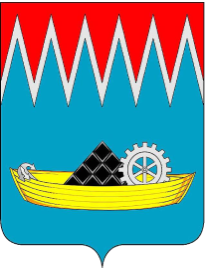 РОССИЙСКАЯ ФЕДЕРАЦИЯИРКУТСКАЯ ОБЛАСТЬ« 10 » ноября 2014 г.                                                                         город СвирскЗаключение № 14-э/2014Проект решения Думы «О внесении изменений в решение Думы от 30.12.2013 № 45/298 «О местном бюджете на 2014 год и на плановый период 2015 и 2016 годов»     Заключение на проект решения Думы города «О внесении изменений в решение Думы от 30.12.2013 № 45/298 «О местном бюджете на 2014 год и на плановый период 2015 и 2016 годов» подготовлено в соответствии с Бюджетным кодексом РФ, Положением о бюджетном процессе в муниципальном образовании «город Свирск», утвержденного решением Думы от 26.11.2013 № 44/290-ДГ, Положением о КСП г. Свирска, распоряжением Председателя КСП от 10.11.2014 г. № 34-РК «О проведении экспертно-аналитического мероприятия». Проект решения Думы «О внесении изменений в решение Думы от 30.12.2013 № 45/298 «О местном бюджете на 2014 год и на плановый период 2015 и 2016 годов» с приложениями № 1, 3, 5, 7, 9, 11, 13 и Пояснительной запиской о внесении изменений (далее – проект Решения) представлен на экспертизу в КСП г. Свирска 31.10.2014 года.1. Анализ соответствия представленного проекта требованиям действующего законодательства.Проектом Решения предлагается утвердить основные характеристики местного бюджета на 2014 год: по доходам в сумме 453 164,3 тыс. рублей, в том числе безвозмездные поступления в  сумме 378 447,3  тыс. рублей, из них объём межбюджетных трансфертов из областного бюджета в сумме 351 210,3  тыс. рублей;по расходам в сумме 545 899  тыс. рублей;размер дефицита в сумме 92 734,7 тыс. рублей или 124,1 % утвержденного общего годового объема доходов местного бюджета без учета утвержденного объема безвозмездных поступлений; Данным проектом Решения установлено:- превышение дефицита местного бюджета над ограничениями, установленными ст. 92.1 Бюджетного кодекса Российской Федерации, осуществлено в пределах суммы снижения остатков средств на счетах по учёту средств местного бюджета в объёме 82 748,8 тыс. руб.;-  дефицит местного бюджета без учёта средств остатков составляет 13,4%;- превышение дефицита местного бюджета, в размере 13,4% соответствует пункту 8 статьи 7 Федерального закона от 09.04.2009 года  №58-ФЗ «О внесении изменений в Бюджетный Кодекс Российской Федерации и отдельные законодательные акты Российской Федерации». Это значит, что дефицит местного бюджета может превышать ограничения, установленные пунктами 2 и 3 статьи 92.1 Бюджетного Кодекса Российской Федерации в пределах полученного муниципальным образованием бюджетного кредита. Размер бюджетного кредита муниципального образования «город Свирск» составляет 6 250,0 тыс. руб. Следовательно, дефицит местного бюджета без учёта средств остатков и бюджетного кредита составляет 5,0%. Проектом решение Думы о бюджете на 2014 год предусматривается значительное  изменение основных параметров  бюджета города, а также перераспределение бюджетных ассигнований.Доходы    увеличиваются на  6 493 тыс. рублей  или   на 1,5 %   (с 446 671,3 тыс. рублей до 453 164,3 тыс. рублей).Расходы увеличиваются на 12 771,2 тыс. рублей или на 2,4%                               (с 533 127,8 тыс. рублей до 545 899 тыс. рублей).Дефицит увеличивается на 6 278,2 тыс. рублей или на  7,3 % к абсолютной  величине (с 86 456,5 тыс. рублей до 92 734,7 тыс. рублей).2. Определение причин вносимых изменений (дополнений) и оценка обоснованности, анализ изменения показателей доходной, расходной части исполняемого бюджета, оценка дефицита бюджета.Необходимость внесения изменений в решение Думы от 30.12.2013      № 45/298-ДГ «О местном бюджете на 2014 год и плановый период 2015 и 2016 годов» обусловлена:1.Уточнением показателей по межбюджетным трансфертам на основании: -  Закона Иркутской области от 24.10.2014 №117-ОЗ «О внесении изменений в Закон Иркутской области «Об областном бюджете на 2014 год и на плановый период 2015 и 2016 годов»  в части субсидий, субвенций и иных межбюджетных трансфертов»;	- уведомления Министерства экономического развития Иркутской области от 29.09.2014 года № 8995 по расчетам между бюджетами «Субсидия на поддержку начинающих – гранты начинающим по созданию собственного бизнеса»;	- уведомления Министерства экономического развития Иркутской области от 06.10.2014 года № 9494 по расчётам между бюджетами  «Субсидия на государственную поддержку малого и среднего предпринимательства, включая крестьянские (фермерские) хозяйства».2. Уточнением параметров прогнозируемых доходов  по налоговым и неналоговым доходам, а также безвозмездным поступлениям местного бюджета на 2014 год.Изменение структуры доходов бюджета на 2014 год приведено ниже в таблице 1.                                                                                                          Таблица 1	 (тыс. руб.)Представленным проектом решения Думы предусматривается увеличение доходной части бюджета  на 52 415,4 тыс. рублей за счет уточнения налоговых и неналоговых поступлений: - налога на доходы физических лиц на сумму 44,0 тыс. рублей; - единого налога на вмененный доход для отдельных видов деятельности на сумму 900,0 тыс. рублей;- доходов, получаемых в виде арендной платы за земельные участки, государственная собственность на которые не разграничена и которые расположены в границах городских округов, а также средства от продажи права на заключение договоров аренды указанных земельных участков на сумму 1 300,0 тыс. рублей. Основанием для внесения изменений по увеличению доходов является письмо председателя КУМИ от 05.11.2014 № 412; - доходов от сдачи в аренду имущества, находящегося в оперативном управлении органов управления городских округов и созданных ими учреждений (за исключением имущества муниципальных бюджетных и автономных учреждений) на сумму 1 300,0 тыс. рублей. Основанием для внесения изменений по увеличению доходов от сдачи в аренду имущества, находящегося в оперативном управлении является письмо председателя КУМИ от 05.11.2014 № 412; КСП отмечает, что для внесения изменений в доходную часть бюджета КУМИ необходимо представлять финансово-экономическое обоснование планируемых доходов.- фактического поступления в текущем году платежей при пользовании природными ресурсами на сумму 111,4 тыс. рублей;- доходов от продажи земельных участков, государственная собственность на которые не разграничена и которые расположены в границах городских округов на сумму 70,0 тыс. рублей.Проектом решения Думы запланировано также и уменьшение собственных доходов за счет ожидаемого исполнения налоговых и неналоговых поступлений, в том числе:- земельного налога, взимаемого по ставкам, установленным в соответствии с подпунктом 2 пункта 1 статьи 394 Налогового кодекса Российской Федерации и применяемым к объектам налогообложения, расположенным в границах городских округов на сумму 2 000,0 тыс. рублей;- доходов от оказания платных услуг (работ) и компенсации затрат государства на сумму 893,4 тыс. рублей;- доходов от реализации иного имущества, находящегося в собственности городских округов (за исключением имущества муниципальных бюджетных и автономных учреждений, а также имущества муниципальных унитарных предприятий, в том числе казенных), в части реализации основных средств по указанному имуществу на сумму 225,0 тыс. рублей на основании письма  КУМИ от 05.11.2014г. №412;- штрафов, санкций, возмещений ущерба на сумму 44,0 тыс. рублей.За счёт безвозмездных поступлений доходы увеличились на сумму 5 930,0  тыс. рублей, увеличение безвозмездных поступлений обусловлено уточнением показателей Законом Иркутской области по межбюджетным трансфертам на 2014 год, в том числе:- субсидии на государственную поддержку малого и среднего предпринимательства, включая крестьянские (фермерские) хозяйства на сумму 468,0 тыс. рублей;- субсидии на поддержку начинающих – гранты начинающим по созданию собственного бизнеса на сумму 132,0 тыс. рублей;- субвенции бюджетам городских округов на составление списков кандидатов в присяжные заседатели федеральных судов общей юрисдикции в Российской Федерации на сумму 8,4 тыс. рублей;- субвенции  на осуществление областных государственных полномочий по предоставлению гражданам субсидий на оплату жилых помещений и коммунальных услуг на сумму 857,1 тыс. рублей;- субвенции на осуществление областного государственного полномочия по определению перечня должностных лиц органов местного самоуправления, уполномоченных составлять протоколы об административных правонарушениях, предусмотренных отдельными законами Иркутской области об административной ответственности на сумму 0,7 тыс. рублей;- субвенции на обеспечение государственных гарантий реализации прав на получение общедоступного и бесплатного дошкольного образования в муниципальных дошкольных образовательных организациях на сумму 4 515,1 тыс. рублей.Сокращена сумма  поступлений от денежных пожертвований, предоставляемых физическими лицами получателям средств бюджетов городских округов на сумму 51,3 тыс. рублей.Увеличение расходной части бюджета на 2014 год предполагается в целом на 12 771,2 тыс. рублей Внесение изменений в бюджет муниципального образования «город Свирск» коснулось 11 разделов бюджета города из 12, в части увеличения расходов за счет поступлений межбюджетных трансфертов, перемещения ассигнований между разделами в соответствии с бюджетной классификацией. Общий объем расходов бюджета на 2014 год составит 545 899 тыс. руб. На плановый период 2015 и 2016 годы расходы остаются без изменений.Изменения по разделам бюджета составили:Раздел 01 «Общегосударственные вопросы»Проектом решения Думы города увеличиваются бюджетные ассигнования по данному разделу на сумму 5 182,8 тыс. руб. в том числе на: - оплату труда и начисления на оплату труда на сумму 4 697,2 тыс. рублей;- оплату услуг связи на сумму 35,2 тыс. рублей;- оплату коммунальных услуг на сумму 345,6 тыс. рублей;- оплату по договорам гражданско-правового характера на сумму 10,5 тыс. рублей;- оплату предоставления абонентского обслуживания в системе «Контур-Экстерн» (для отправки отчётов в ПФР ФСС ГНИ) и за услуги сопровождения программного комплекса «1С бухгалтерия» в сумме  63,2 тыс. рублей- перечисление налога на добавленную стоимость за реализованное муниципальное имущество в сумме 22,0 тыс. рублей.Проектом бюджета предусмотрены лимиты по подразделу «Судебная система» в сумме 8,4 тыс. рублей на исполнение государственных полномочий по изменению списков кандидатов в присяжные заседатели федеральных судов общей юрисдикции.За счет средств областного бюджета внесены изменения в подраздел «Другие общегосударственные расходы» на осуществление областного государственного полномочия по определению перечня должностных лиц органов местного самоуправления, уполномоченных составлять  протоколы об административных правонарушениях, предусмотренных отдельными законами Иркутской области об административной ответственности в сумме 0,7 тыс. рублей.Ассигнования в сумме 2 224,2 тыс. рублей перемещены с других разделов бюджета. Уточнённые   бюджетные  ассигнования  по  данному  разделу  составят в 2014 году 45 823  тыс. рублей. На плановый период 2015 и 2016 годы расходы остаются без изменений.Раздел 02 «Национальная оборона»В представленном проекте бюджета расходы по  подразделу «Мобилизационная подготовка экономики» сокращены на 50 0 тыс. рублей, ассигнования перемещены на другие разделы бюджета.Уточнённые   бюджетные  ассигнования  по  данному  разделу  составят в 2014 году 700,6 тыс. рублей.На плановый период 2015 и 2016 годы расходы остаются без изменений.Раздел 03 «Национальная безопасность и правоохранительная деятельность»Расходы по данному разделу увеличены на 236,1 тыс. рублей или на 15,5% и составили 1 758,3 тыс. рублей. Дополнительные средства распределены на оплату труда и начисления на оплату труда работников муниципальных учреждений.На плановый период 2015 и 2016 годы расходы остаются без изменений.Раздел 04 «Национальная экономика»Проектом бюджета предусмотрено увеличение расходов по данному разделу на 666,3 тыс. рублей или на 9,4%. При этом увеличены лимиты на предоставление субсидий на оказание услуг по перевозке пассажирским автотранспортом на сумму 60,0 тыс. рублей.Включены расходы на поддержку начинающих – гранты начинающим по созданию собственного бизнеса всего в сумме 600,0 тыс. рублей, в том числе 468,0 тыс. рублей за счёт средств федерального бюджета и 132,0 тыс. рублей за счёт средств областного бюджета. Дополнительные ассигнования в размере 6,3 тыс. рублей предусмотрены на выплату заработной платы.Уточнённые   бюджетные  ассигнования  по  данному  разделу  составят в 2014 году 7 739,5  тыс. рублей.На плановый период 2015 и 2016 годы расходы остаются без изменений.Раздел 05 «Жилищно-коммунальное хозяйство» 	В целом по разделу в 2014 году планируется увеличить расходы на сумму 171,8 тыс. рублей и утвердить в сумме 210 675,8 тыс. рублей, в том числе:	- по муниципальной программе «Экология муниципального образования «город Свирск» уточнены ассигнования в сторону уменьшения на софинансирование строительства канализационных очистных сооружений глубокой биологической очистки в микрорайоне Берёзовый на 46,3 тыс. рублей. Уточнённая сумма составит 273,3 тыс. рублей.Данным проектом бюджета в связи с несбалансированностью бюджета и необходимостью заключения муниципальных контрактов и открытия лимитов на содержание муниципального имущества (освещения и дорог) перераспределены лимиты между подразделами до конца 2014 года. Проектом решения сокращается объём финансирования мероприятий муниципальной программы «Благоустройство территории муниципального образования «город Свирск» на сумму 560,7 тыс. рублей, а также сокращены лимиты на мероприятия по капитальному ремонту многоквартирных домов на 3 000,0 тыс. рублей.Высвободившиеся бюджетные ассигнования перераспределены на:	- санитарную уборку улиц и объектов уличного освещения в сумме 1 450,0 тыс. рублей;	- заработную плату и начисления на оплату труда в сумме 937,9 тыс. рублей;	- оплату коммунальных услуг в сумме 357,4 тыс. рублей;	- перечисление региональному оператору на капитальный  ремонт общего имущества многоквартирных домов на сумму 450,0 тыс. рублей. Ассигнования в сумме 335,9 тыс. рублей перемещены с других разделов бюджета.На плановый период 2015 и 2016 годы расходы остаются без изменений.Раздел 06 «Охрана окружающей среды»	В представленном проекте бюджета расходы по данному разделу не изменились.Раздел 07 «Образование»В целом по разделу в 2014 году планируется увеличить расходы на сумму 3 158,8 тыс. рублей или на 1,8%, и утвердить в сумме 179 808,2  тыс. рублей, в том числе за счет:-   субвенции на дошкольное образование на сумму 4 515,1 тыс. рублей;- уточнения в сторону снижения по ожидаемому исполнению поступлений родительской платы за содержание и присмотр детей в детских дошкольных учреждениях на сумму 893,4 тыс. рублей.Исходя из  ожидаемого исполнения в 2014 году поступлений от денежных пожертвований, предоставляемых физическими лицами получателям средств бюджетов городских округов, предусмотрено сокращение расходов в размере 51,3 тыс. рублей. КСП отмечает, что для внесения изменений в доходную часть бюджета необходимо представлять финансово-экономическое обоснование сокращения лимитов. При подготовке проекта решения Думы, руководителем МОУ ДОД «ДХШ» данное обоснование по планируемым сокращениям лимитов не представлено. 	В данном разделе сокращаются лимиты, предусмотренные на приобретение продуктов питания на сумму 411,6 тыс. рублей, в связи с невыполнением дето-дней в муниципальных дошкольных образовательных учреждениях МО «город Свирск». Обоснованием сокращения лимитов является пояснительная записка и.о. начальника Отдела образования от 27.10.2014 №635.На плановый период 2015 и 2016 годы расходы остаются без изменений.Раздел 08 «Культура, кинематография»В целом по разделу в 2014 году планируется увеличить расходы за счет дополнительного распределения лимитов на сумму 1 192,5 тыс. рублей и утвердить в сумме 26 583,4 тыс. рублей, в том числе на:- оплату труда и начисления на оплату труда работникам учреждений культуры;- коммунальные услуги на сумму 150,6 тыс. рублей;На плановый период 2015 и 2016 годы расходы остаются без изменений.Раздел 10 «Социальная политика»Расходы по данному разделу запланировано увеличить на  1 015,9 тыс. рублей или на 3,0 %, и утвердить бюджетные ассигнования в целом в размере 35 437,3 тыс. рублей, в том числе:-  на предоставление субсидий населению на оплату коммунальных услуг за счёт средств субвенции из областного бюджета на сумму 857,1 тыс. рублей;- на выплаты по публичным обязательствам (почётным гражданам и муниципальные пенсии) на сумму 158,8 тыс. рублей. На плановый период 2015 и 2016 годы расходы остаются без изменений.Раздел 11 «Физическая культура и спорт»Проектом решения Думы расходы по данному разделу на 2014 год запланировано увеличить на 499,1  тыс. руб., которые будут распределены на:- оплату труда и начисления на оплату труда;- оплату коммунальных услуг.Уточнённые   бюджетные  ассигнования  по  данному  разделу  в 2014 году составят 5 964,2 тыс. рублей.На плановый период 2015 и 2016 годы расходы остаются без изменений.Раздел 12 «Средства массовой информации»В целом по разделу в 2014 году планируется увеличить расходы на сумму 669,7 тыс. рублей и утвердить в сумме 4 884,8  тыс. рублей, в том числе на:- оплату труда и начисления на оплату труда на сумму 662,3 тыс. рублей;- оплату коммунальных услуг в сумме 7,4 тыс. рублей.На плановый период 2015 и 2016 годы расходы остаются без изменений.Раздел 13 «Обслуживание государственного и муниципального долга»Расходы по данному разделу на 2014 год данным проектом решения предложено увеличить на 28,2 тыс. рублей и утвердить в сумме 523,3 тыс. рублей, которые будут направлены на оплату за пользование бюджетным кредитом в сумме 295,2 тыс. рублей, и на погашение пеней в сумме 228,1 тыс. рублей за несвоевременный возврат суммы основного долга бюджетного кредита.Дефицит местного бюджетаУчитывая произведенные изменения доходной и расходной частей местного бюджета дефицит бюджета планируется утвердить на 2014 год в объеме 92 734,7тыс. рублей (124,1% от общего объема доходов за исключением безвозмездных поступлений).Превышение дефицита местного бюджета над ограничениями, установленными ст. 92.1 Бюджетного кодекса Российской Федерации, осуществлено в пределах суммы снижения остатков средств на счетах по учёту средств местного бюджета в объёме 82 748,8 тыс. рублей.Дефицит местного бюджета без учёта средств остатков составляет 13,4%.Превышение дефицита местного бюджета, в размере 13,4% соответствует пункту 8 статьи 7 Федерального закона от 09.04.2009 года  №58-ФЗ «О внесении изменений в Бюджетный Кодекс Российской Федерации и отдельные законодательные акты Российской Федерации». Это значит, что дефицит местного бюджета может превышать ограничения, установленные пунктами 2 и 3 статьи 92.1 Бюджетного Кодекса Российской Федерации в пределах полученного муниципальным образованием бюджетного кредита. Размер бюджетного кредита муниципального образования «город Свирск» составляет 6 250,0 тыс. руб. Следовательно, дефицит местного бюджета без учёта средств остатков и бюджетного кредита составляет 5,0%. Изменение текстовых статей решения о бюджетеИзменение основных параметров решения о бюджете привели к необходимости внесения изменений в финансовые показатели текстовых пунктов решения о бюджете, а также в приложения к решению о бюджете. Пояснительная записка к проекту решения Думы раскрывает особенности корректировки редакций отдельных пунктов решения о бюджете.1. Пункт 1 изложен в новой редакции и учитывает изменение основных параметров местного бюджета (доходов, расходов и дефицита).2. Учитывая изменения объёма налоговых и неналоговых доходов, пунктом 13 решения о бюджете установлен предельный объём муниципального долга на 2014 год в сумме 37 358,5 тыс. рублей.3. Изменениями пункта 14 предусмотрено утверждение уточненного верхнего предела муниципального внутреннего долга муниципального образования «город Свирск»,  в связи с корректировкой основных параметров местного бюджета.Предложение:1. Для внесения изменений в доходную часть бюджета, КУМИ, Отделу образования, МОУ ДОД «ДХШ» необходимо представлять финансово-экономическое обоснование планируемых доходов.Заключение:Контрольно-счетная палата считает, что проект решения Думы «О внесении изменений в решение Думы от 30.12.2013 № 45/298-ДГ «О местном бюджете на 2014 год  и плановый период 2015 и 2016 годов» соответствует требованиям бюджетного законодательства.Изменения показателей бюджета города на 2014 год, предусмотренные в текстовой части проекта решения, соответствуют показателям, отраженным в приложениях.Председатель                                                                      Е.В. АлександроваКОНТРОЛЬНО-СЧЕТНАЯ ПАЛАТАмуниципального образования «город Свирск»Наименование статьи доходовУтверждено на 2014 годПроект решенияРезультат( +/-)12341. Налоговые и неналоговые доходы, в том числе:74 15474 717 + 563- ЕНВД4 976,95 876,9+ 900- Земельный налог11 4009 400- 2 000- Доходы от использования имущества8 00010 600+ 2 600- Платежи при пользовании природными ресурсами 4 084,64 196+ 111,4- Доходы от оказания платных услуг 10 980,410 087- 893,4- Доходы от продажи  5 990 5 835- 155- штрафы, санкции326,2281,8-44,42. Безвозмездные поступления 372 517,3378 447,3+ 5 930 